2. ОЦЕНОЧНЫЕ СРЕДСТВАДанный раздел содержит типовые контрольные задания или иные материалы, необходимые для оценки знаний, умений, навыков и (или) опыта деятельности, характеризующих этапы формирования компетенций в процессе освоения образовательной программы. Описание каждого оценочного средства содержит методические материалы, определяющие процедуры оценивания знаний, умений, навыков и (или) опыта деятельности, характеризующих этапы формирования компетенций.Перечень оценочных средств, материалы которых представлены в данном разделе:1. Подготовка библиографического списка по теме исследованияЗадание: Подготовьте библиографический список, включающий не менее 20 наименований по проблеме своей магистерской диссертации. При  подготовке ориентируйтесь на информационные и методические материалы, определяющие процедуры оценивания библиографического списка.Информационные материалы. Общие правила оформления библиографического списка и ссылок к учебной и научной работе Список литературы является необходимой структурной частью любой научной работы (опубликованной и неопубликованной): монографии, диссертации, научной статьи, а также курсовой или дипломной работ и т.д. Он включает литературу, используемую при подготовке текста: цитируемую, упоминаемую, а также имеющую непосредственное отношение к исследуемой теме. Полнота списка зависит от тщательности сбора публикаций. Правильно составленный и грамотно оформленный список свидетельствует о том, насколько автор знаком с литературой по теме исследования. Библиографический список представляет самостоятельную ценность как справочный аппарат для других исследователей и является библиографическим пособием. Библиографический список помещается после основного текста работы.Содержание библиографического списка определяет  автор работы, исходя из цели и задач её выполнения. Важным компонентом является работа автора с литературой последних трех лет, как показатель ориентированности автора в современном состоянии научной изученности темы  исследования.При оформлении библиографического списка литературы к любой печатной работе перечень источников, прилагаемых к исследованию, не рекомендуется озаглавливать безлично, в общей форме («Литература», «Библиография», «Источник»). Желательно, чтобы заглавие списка давало представление об его составе, например: «Список цитируемых трудов», «Список дополнительной литературы», «Список использованной литературы» и т.п.Библиографический список – необходимый элемент справочного аппарата реферата, курсовой или дипломной работы. Он свидетельствует о степени изученности темы автором, содержит библиографические описания использованных источников и помещается в работе после заключенияСоставление библиографического списка состоит из следующих этапов:·        1-й этап составления библиографического списка установление круга источников поиска;·        2-й этап – выявление и отбор литературы;·        3-й этап – расположение источников по алфавиту авторов и заглавий.При подборе материала для списка используемой литературы  возможны  различные способы расположения библиографических описаний:-     алфавитный;-     хронологический;-     систематический;-     в порядке первого упоминания публикации в тексте и др.Самым распространенным способом является алфавитный, т.е. расположение библиографических описаний в строгом алфавитном порядке авторов и заглавий публикаций (если фамилия  автора не указана). Работы одного автора располагают по алфавиту  названий работ, работы авторов-однофамильцев – по алфавиту  инициалов.  При  перечислении работ одного автора его фамилию и инициалы указывают каждый раз, не заменяя прочерками. Алфавитный способ можно использовать, когда список  невелик по объему и касается узкого вопроса. В одном ряду не  следует  смешивать  разные алфавиты (русский, латинский).В хронологическом порядке материал располагается по годам публикаций,  а в каждом году - по алфавиту авторов или названий книг. Хронологический  порядок позволяет показать историю изучения какого-либо вопроса. Расположение материала в обратном по времени порядке рекомендуется для работ, в  которых  основное  внимание уделено современному состоянию вопроса.При систематическом расположении литературы  библиографические описания располагаются по отраслям знаний, отдельным вопросам, темам в логическом соподчинении отдельных рубрик. Систематические разделы лучше устанавливать в соответствии с главами рукописи или важных проблем темы. Литературу общего характера, относящуюся к теме в целом, целесообразно выделять в особый раздел.Расположение литературы в  порядке первого упоминания в  тексте  используется довольно часто. Однако такое расположение делает список трудным для использования, т.к. в нем сложно просмотреть охват темы, по нему  трудно проверить, на какие работы данного автора есть ссылки в материале. Список, составленный таким образом, будет неполным, так как включает только литературу, упоминаемую и цитируемую в тексте, и не отражает других использованных работ.При формировании списка следует соблюдать следующую структуру:·      литература;·      справочная литература;·      периодические издания;·      иноязычные публикации.Правила составления библиографического списка 1.      В библиографическом списке используется сквозная нумерация всех источников.2.      В список литературы включаются все материалы, на которые имеются ссылки в тексте.3.      В научной работе в списке литературы сначала упоминаются официальные материалы, затем работы классиков науки, за ними строго в алфавитном порядке работы отечественных авторов и иностранных, опубликованных на русском языке, затем иностранных авторов, а также отечественных, опубликованных на иностранных языках.4.      Если цитируется несколько работ одного автора, их располагают по алфавиту заглавий.5.      Дипломные и курсовые работы в библиографический список литературы не включаются, т.к. это учебные работы.6.      В статьях очередность ссылок определяется правилами, принятыми в научном журнале, в котором предполагается опубликовать статью.7.      Библиографическое описание содержит сведения о документе, приведенные по определенным правилам и предназначенные для идентификации и общей характеристики документа и входит в библиографическую запись (см. рис.).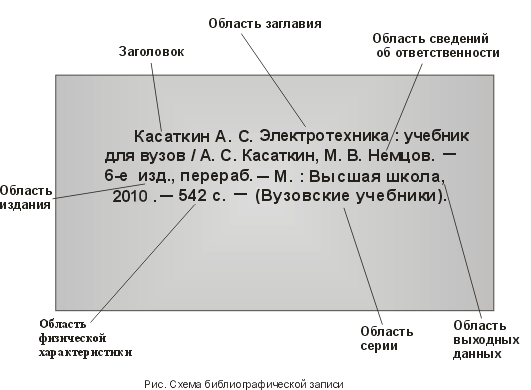 8.      Пунктуация в библиографическом описании выполняет две функции – обычных грамматических знаков препинания и знаков предписанной пунктуации, т. е. знаков, имеющих опознавательный характер для областей и элементов библиографического описания. Для более четкого разделения областей и элементов, а также для различения предписанной и грамматической пунктуации применяют пробелы в один печатный знак до и после предписанного знака: Философия : энциклопед. словарь / А. И. Абрамов [и др.] ; под ред. А. А. Ирвина. – М. : Гардарики, 2004. – 1072 с. – (Enciclopedia).9.      Исключение составляют знак «точка» и знак «запятая» – пробелы оставляют только после них.10.  В конце  библиографического описания ставится точка (.).11.  Если авторов у книги или статьи больше трех, произведение описывается под заглавием. В сведениях об ответственности за косой чертой « / » указывается только первый автор: сначала инициалы, потом фамилия, фамилии остальных авторов не указываются, обозначаются как [и др.] обязательно в квадратных скобках.12.  В библиографическом описании произведения, переведенного с иностранного языка за косой чертой « / » (сведения об ответственности) после автора через точку с запятой « ; » с пробелами с обеих сторон указывается с какого языка сделан перевод, фамилию переводчика можно не указывать, только в случае, если это для Вас важно, пишется его фамилия. Пример: / В. Новак ; пер. с англ. или / В. Новак ; пер. с англ. Г. П. Иванова.13.  При наличии двух мест изданий приводят оба и разделяют их точкой с запятой.14.  Библиографическое описание статьи из журнала или сборника оформляют так: фамилия и инициалы автора, заглавие статьи, затем за косой чертой повторяется фамилия автора статьи, но уже инициалы ставятся перед фамилией, затем две косые черты ( // ) название источника (журнала, сборника, монографии и т. д.). Далее, разделяя элементы точкой и тире, указывают год издания, том, номер, а также страницы, на которых расположена статья. Страницы указываются прописной буквой С. и далее номера страниц, на которых находится статья.Например:Мангутова С. Д. Библиографическое описание сетевых ресурсов при оформлении ссылок и списков / С. Д. Мангутова // Библиография. – 2005. – №4. – С. 49-54.Если авторов несколько, то описание составляется по тем же правилам, что и книги.15.  В библиографической записи написание фамилии автора,  коллективного автора, заглавие книги, статьи не сокращаются. Сведения об авторе, коллективном авторе, переводчике, редакторе записывают в той форме, в какой они указаны на титульном листе книги.В других областях библиографического описания допустимы варианты с сокращениями слов и без сокращения.16.  Правила сокращения слов и словосочетаний приведены  в ГОСТах 7.12–93 Библиографическая запись. Сокращение слов на русском языке. Общие требования и правила и 7.11–2004 Библиографическая запись. Сокращение слов и словосочетаний на иностранных европейских языках.17.  Сокращение слова или словосочетания не допускается, если при расшифровке сокращения возможно различное понимание текста библиографического описания.18.  Для сокращения написания Московский инженерно-физический институт используется аббревиатура МИФИ в обозначении издательства.19.  На депонированные научные работы описание составляется по общим правилам.20.  Настоящие правила распространяются на текстовые документы:  книги, статьи в журналах, депонированные научные работы, отчеты о научно-исследовательских работах, диссертации и др. Набор элементов библиографической записи, последовательность их расположения, способ представления каждого элемента, применение условных разделительных знаков следует выполнять в соответствии с требованиями ГОСТ 7.1–2003. Библиографическая запись. Библиографическое описание. Общие требования и правила составления.21.  Электронные издания описываются в соответствии с ГОСТ 7.82–2001. Библиографическая запись. Библиографическое описание электронных ресурсов. Общие требования и правила составления. Основные правила описания электронных ресурсов соответствуют описанию традиционных изданий. К заглавию добавляются слова в квадратных скобках: [Электронный ресурс]. А в области физической характеристики, которая следует после года издания, указывается на каком носителе размещен данный ресурс или его электронный адрес. Например:Елтаренко Е. А. Исследование операций [Электронный ресурс] / Е. А. Елтаренко. – М. : МИФИ, 2007. – 1 электрон. опт. диск.22.  Примеры сокращений слов:        автор – авт.; без года – б. г.; без издательства – б. и.; библиотека – б-ка; вестник – вестн.; вопросы – вопр.; глава –гл.; главный – гл.; городской – гор.; государственный – гос.; доктор – д-р; издательство – изд-во; иллюстрация – ил.; институт – ин-т; исполнитель – исполн.; исправление –испр.; исследование – исслед.; кандидат – канд.; кафедра – каф.; книга – кн.; комментарий – коммент.; конгресс – конгр.; конференция – конф.; математический – мат.; министерство – м-во.; младший – мл.; научный – науч.; общество – о-во; переиздание – переизд.; переработка – перераб.; профессор – проф.; реферат – реф.; рецензия – рец.; руководитель – рук.; рукопись – рукоп.; сборник – сб.; соискание – соиск.; сокращение – сокр.; сочинение – соч.; справочник – справ. старший – ст.; статья – ст.; степень – степ.; таблица – табл.; типография – тип.; труды – тр.; университет – ун-т; учебник – учеб.; факультет – фак.; физический – физ.; чертеж – черт.; член – чл.; член-корреспондент – чл.-кор.; школа – шк.; и т. д.Пример расположения материалов в библиографическом списке к учебно-научной работе по правовой тематикеКонституция РФКонституционные федеральные законыФедеральные законыУказы и распоряжения Президента РФАкты правительства РФНормативные акты субъектов РФАкты министерств и ведомствРешения органов местного самоуправленияНормативные акты зарубежных государствНаучная литература в алфавите авторов и заглавий документов:МонографииКомментарииСборники научных трудовНаучные статьи из специализированных журналов и сборниковДиссертации, авторефераты диссертаций, научные отчетыОбзорная литература.Документы практической деятельности организаций, предприятий, включая архивные документы, собранные по хронологии.Пример расположения литературы в библиографическом списке. В начале списка указаны издания классиков данной области науки, далее указаны издания на русском языке, затем статьи из периодических изданий и в конце списка книги и статьи на английском языке. Нумерация в списке общая. Список использованной литературы:1.       Блохинцев Д.И. Избранные труды [Текст] / Д. И. Блохинцев. - Москва : Физматлит. Т.1 / ред. : Б. М. Барбашов, В. В. Нестеренко. – 2009. – 575 с.2.       Курчатов И. В. Ядерную энергию – на благо человечества: избр. тр. / И. В. Курчатов. – М.: Атомиздат, 1978. – 391 с.3.       Сахаров А. Д. Научные труды / А. Д. Сахаров; ОТФ ФИАН. – М. : ЦентрКом, 1995. – 528 с.4.       Корякин Ю. И. Окрестности ядерной энергетики России: новые вызовы / Ю. И. Корякин. – М. : б. и., 2002. – 333 с.5.       Крышев И. И. Экологическая безопасность ядерно-энергетического комплекса России / И. И. Крышев, Е. П. Рязанцев. – М. : Издат, 2000. – 383 с.6.       Крючков Д. В. Безопасность реакторных установок РБМК и ЭГП-6 в условиях разрушения канальных труб. 05.14.03 Ядерные энергетические установки, включая проектирование эксплуатацию и вывод из эксплуатации: дис. ... канд. техн. наук / Д. В. Крючков. – Обнинск, 2005. – 22 с.7.       Кузелев, Н. Р.  Методы и средства неразрушающего контроля и анализа в атомной энергетике и промышленности / Н. Р. Кузелев. - Москва : Машиностроение, 2009. - 256 с.8.       Курчатовская молодёжная научная школа. Сборник трудов / Курчатовский институт. – М., 2003. – 231 с.9.       Баско Н. М. Управляемый термоядерный синтез на пучках тяжелых ионов / Н. М. Баско // Научная сессия МИФИ-2006. Сборник научных трудов. – М., Т. 8 : Физико-технические проблемы ядерной энергетики. Физико-технические проблемы нетрадиционной энергетики и мощная импульсная электрофизика. Физико-технические проблемы ядерной энергетики. – 2006. – С. 47-48.10.   Петров Ю. И. Силициды урана как ядерное топливо / Ю. И. Петров, С. Н. Башлыков, А. В. Морозов. – М. : Энергоатомиздат, 1984. – 110 с.11.   Пуск и исследования основных характеристик реактора ИБР-2 с новым модулятором реактивности гетерогенного типа : препринт Р13-2004-156 / В. Д. Ананьев [и др.] ; 
ОИЯИ. – Дубна, 2004. – 13 с.12.   Расчетно-теоретические и экспериментальные исследования в теплофизике ядерных реакторов / под ред. В. И. Субботина ; МИФИ. – М. : Энергоатомиздат, 1983. – 104 с.13.   Средства диагностики однократного импульсного излучения: науч.-техн. сб. по материалам НИИИТ. – М. : Издат, 1999. – 16 с.14.   Травлеев А. А. Определение коэффициента размножения и энерговыделения для инновационных ядерных реакторов на базе программного комплекса MCNP: автореф. дис. ... канд. техн. наук (05.14.03 – Ядерные энергетические установки, включая проектирование, эксплуатацию и вывод из эксплуатации) / А. А. Травлеев ; науч. рук. Ю. А. Коровин ; Обнинский гос. техн. ун-т атомной энергетики. – Обнинск, 2004. – 15.15.   Физико-энергетический институт. Избранные труды ГНЦ РФ 1995 / Физико-энергетический институт. – Обнинск, 1997. – 176 с.16.   Ядерная энергетика будущего: атомная энергетика России на пороге XXI века / под общ. ред. Ф. М. Митенкова. – М. : Издат, 1995. – 104 с.17.   Азизов Э. А. Исследование диффузии и запаса трития в материалах методом магнитной микроскопии / Э. А. Азизов, А.И. Маркин, В. Е. Черковец // Инженерная физика. – 2002. – №1. – С. 18-23.18.   Волков Ю. Н. Особенности пространственной кинетики ядерных реакторов при пространственной зависимости доли запаздывающих нейтронов / Ю. Н. Волков // Известия высших учебных заведений. Ядерная энергетика, 2009, №4.-С.61-70.19.   Загребаев А. М. Использование информационной избыточности системы контроля реактора РБМК для повышения уровня безопасности эксплуатации / А. М. Загребаев, Н. В. Овсянникова // Безопасность информационных технологий. – 2002. – №4. – С. 73-78.20.   Моделирование выгорания ядерного топлива исследовательских реакторов при переходе на низкое обогащение [Текст] / В. Г. Баранов [и др.] // Атомная энергия. - 2010. - Т. 108, вып. 1. - С.30-35.21.   Smart power switches. Tempfet,hitfet,profet. – Munchen : Siemens, 1997. – 871 p.22.   Domingo C. Morphological properties of alpha-FeOOH, gamma-FeOOH and Fe3O4 obtained by oxibation of aqueous Fe(II) solutions / C. Domingo, R. Rodrigues-Clemente, M. Blesa // Journal of Colloid and Interface science. – 1994. – V.165. – P. 244-252.23.   Risovany V.D. Dysprosium titanate as an absorber material for control rods / V. D. Risovany, E. E. Varlashova, D. N. Suslov // Journal of Nuclear Materials. – 2000. – V. 281(1). – P. 84-89.Методические материалы, определяющие процедуры оценивания качества аннотаций
2. Подготовка научного доклада по теме исследованияДоклад – это научное сообщение на семинарском занятии, заседании студенческого научного кружка или студенческой конференции.
Существует несколько стилей изложения, например, разговорный стиль, канцелярский и т.п. Студенческий доклад должен быть изложен языком науки. Это предполагает выполнение определенных требований.
Основные признаки научного текста (по М.Н.Пряхину).Научный текст – это:Сообщение, которое опирается на широкое обобщение, на представительную сумму достоверных, подкрепленных документально и неоднократно проверенных фактов;Сообщение о новых, ранее неизвестных явлениях природы, общества;Сообщение, написанное с использованием строгих однозначных терминов;Сообщение, в котором нет предвзятого отношения к изучаемому предмету, бесстрастное и не навязывающее необоснованных оценок».
В ходе научного доклада необходимо показать, насколько хорошо автор знаком с фундаментальными трудами по избранной теме, продемонстрировать владение методологией исследования, показать, что результат исследования есть результат широкого обобщения, а не подтасовка случайных фактов.Доклад начинается с научной актуальности темы, затем дается обзор предшествующих работ и, наконец, формулируется тезис – мысль, требующая обоснования.
В качестве тезиса могут выступать:новые неизвестные факты;новые объяснения известных фактов;новые оценки известных фактов.
Чем сомнительнее исходный тезис, тем больше аргументов требуется для его обоснования.

Аргумент – это суждение, посредством которого обосновывается истинность тезиса. Аргументы, используемые в качестве доказательства, должны удовлетворять следующим требованиям:аргументы должны быть истинными утверждениями;истинность аргументов должна устанавливаться независимо от тезиса;приводимые аргументы не должны противоречить друг другу;аргументы, истинные только при определенных условиях нельзя приводить в качестве аргументов истинных всегда, везде и всюду;аргументы должны быть соразмерны тезисам.
 Специфика доклада как устного сообщения.Во-первых, необходимо четко соблюдать регламент. Для того чтобы уложиться в отведенное время необходимо:тщательно отобрать факты и примеры, исключить из текста выступления все, не относящееся напрямую к теме;исключить все повторы;весь иллюстративный материал (графики, диаграммы, таблицы, схемы) должен быть подготовлен заранее;необходимо заранее проговорить вслух текст выступления, зафиксировав время и сделав поправку на волнение, которое неизбежно увеличивает время выступления перед аудиторией. 
Во-вторых, доклад должен хорошо восприниматься на слух.
Это предполагает:краткость, т.е. исключение из текста слов и словосочетаний, не несущих смысловой нагрузки;смысловую точность, т.е. отсутствие возможности двоякого толкования тех или иных фраз;отказ от неоправданного использования иностранных слов и сложных грамматических конструкций;логика изложения, следование алгоритму (ход рассуждений), с помощью которого автор пришел к окончательным выводам.
В-третьих, необходимо постоянно поддерживать контакт с аудиторией. Для того чтобы поддерживать постоянный контакт с аудиторией, используются разнообразные ораторские приемы:риторические вопросы;паузы;голосовые приемы (понижение или повышение голоса, ускорение или замедление речи, замедленное и отчетливое произнесение некоторых слов);жестикуляция;прямое требование внимания.
Для активизации внимания можно использовать пословицы, поговорки и даже анекдоты. Однако следует иметь в виду, что при слишком частом употреблении средства акцентирования перестают выполнять свои функции и превращаются в информационно-избыточные элементы, мешающие следить за логикой изложения.Критерии оценки доклада
3. ДискуссияТемы для дискуссии определяются характеристиками конкретных исследований, выполняемых магистрантами. В качестве примеров формулировки можно предложить:1. Нужны ли сейчас инновации в таком объеме?2. Не приведет ли к негативным последствиям массовое введение дистанционного обучения?Критерии оценки работы магистрантов во время дискуссии

4. Научная статья, подготовленная к публикацииЗадание: сформулируйте тему научной статьи в логике решаемых Вами исследовательских задач и подготовьте научную статью, ориентируясь на критерии оценивания качества статьи.Критерии оценки научной статьи магистрантов, подготовленной за период практики
5. Зачет Аттестация с оценкой (отчет по итогам практики)Задание: подготовьте отчет по итогам прохождения научно-исследовательской практики в соответствии с заданной формой отчета и подготовьте доклад для выступления на итоговой конференции, ориентируясь на методические материалы, определяющие процедуры его оценивания.Критерии оценкиОценивание: За подготовку и защиту отчета магистрант получает до 40 баллов. На основе подготовленных студентом материалов, а также выступлении на итоговой конференции преподавателем выставляется:– оценка 35–40 баллов – магистранту, предоставившему отчет в полном объеме, обнаружившему всестороннее осознанное систематическое знание учебно-программного материала и умение им самостоятельно пользоваться, проявляющему творческие способности в научном исследовании, понимании, изложении и использовании учебно-программного материала, умеющему свободно отвечать на вопросы по теме исследования, защищать и отстаивать свою исследовательскую позицию;– оценка 26–34 баллов – магистранту, предоставившему отчет в целом в полном объеме, обнаружившему уверенное понимание теоретического содержания по выбранной теме исследования, в целом выполнившему предусмотренные на оцениваемом этапе научные исследовательские задачи, показавшему систематический характер проведения НИР; знания и умения магистранта в основном соответствуют установленным требованиям, но при этом магистрант допускает отдельныенеточности, которые он исправляет самостоятельно при указании преподавателя на данные неточности;– оценка 15–25 баллов – магистранту, представившему отчет с имеющимися пробелами и неточностями, обнаружившему понимание теоретического содержания по выбранной теме исследования на уровне, необходимом для дальнейшей научно-исследовательской работы, но допускающему неточности при ответе или выполнении заданий; магистрант показывает осознанное усвоение большей части изученного содержания и исправляет допущенные ошибки после пояснений, данных преподавателем;– оценка 1–14 баллов – магистранту, не предоставившему в нужном объеме отчет, обнаружившему существенные пробелы в знаниях по выбранной теме исследования, допустившему принципиальные ошибки в решении поставленных исследовательских задач, не справившемуся с решением этих задач; магистрант обнаруживает незнание теоретического содержания, не справляется с решением практических задач и не может ответить на дополнительные вопросы преподавателя.Критерии оценки Показатели оцениванияБаллы 1. Качество оформления библиографического спискаСписок содержит не менее 20 наименований, соответствующих проблематике магистерской диссертацииВ структурном плане каждое наименование содержит не менее 6 основных компонентов библиографической записи. Четко выдержан формат библиографического списка (алфавитный, хронологический, систематический) формате Microsoft Word (шрифт «Times New Roman», размер – 14pt, интервал – 1,5)1112. Качество содержания библиографического спискаНаименования из списка полностью соответствуют проблематике магистерского исследования 12. Качество содержания библиографического спискаПриведенные в списке источники отражают различные (не менее 2) аспекты исследуемой проблемы12. Качество содержания библиографического спискаПриведены работы не менее, чем 3 авторов (авторских коллективов), представляющих различные научные школы22. Качество содержания библиографического спискаПредставлены различные виды источников (не менее 3) – статьи, монографии, научные обзоры, авторефераты диссертаций и др.22. Качество содержания библиографического спискаПредставлены (не менее 2) работы входящие в РИНЦ и/или в перечень ВАК 1ИТОГО в соответствии с рейтингом10КритерииПоказателиБаллыКачество доклада- производит выдающееся впечатление, сопровождается иллюстративным материалом; - рассказывается, но не объясняется суть работы; - зачитывается0-1Использование демонстрационного материала- автор представил демонстрационный материал и прекрасно в нем ориентировался; - использовался в докладе, хорошо оформлен, но есть неточности;0-1Качество ответов на вопросы- отвечает на вопросы; - не может ответить на большинство вопросов; - не может четко ответить на вопросы0-3Владение научным и специальным аппаратом- показано владение специальным аппаратом; - использованы общенаучные и специальные термины; - показано владение базовым аппаратом0-3Четкость выводов- полностью характеризуют работу; - нечетки; - имеются, но не доказаны0-2ИТОГО в соответствии с рейтингом10КритерииПоказателиБаллыВладение материалом по теме дискуссииУверенное владение материалом, студент легко ориентируется в обсуждаемых вопросах2Анализ, обобщение, критическое осмысление учебного материалаПредставлены навыки анализа, обобщения, критического осмысления, публичной речи, аргументации, ведения дискуссии и полемики, критического восприятия информации3Умение  иллюстрировать теоретические положения конкретными примерами, применять их в новой ситуацииМатериал излагается грамотно, в определенной логической последовательности, точно используется терминология; иллюстрируется примерами2Представлена своя точка зренияВысказана своя точка зрения; продемонстрировано усвоение ранее изученных сопутствующих вопросов3ИТОГО в соответствии с рейтингом10КритерииПоказателиБаллыОформление работыОформление работыОформление работыСоблюдения требований по структуре работы и ее объему. Уверенное владение материалом, студент легко ориентируется в обсуждаемых вопросах2Использование знаков и символов.Оптимальное сочетание шрифта, интервалов, полей, отступов и т.д.2Представление информации. Информация представлена во всей полноте через разнообразие форм3Оформление ссылок.Наличие правильно оформленных ссылок на источники информации (источники заимствований)2Содержание работыСодержание работыСодержание работы Раскрытие рассматриваемой темы.соответствие названия (темы) работы еесодержанию. 3Выбор темы. Представлена тема, содержащая проблематику.2Наличие критического взгляда. Соподчиненность предыдущего материала последующему. Активное развитие темы исследования.3Представленность авторской позиции.Высказана своя точка зрения; продемонстрировано владение материалом во всей его полноте 3ИТОГО в соответствии с рейтингом20Критерии оценки Показатели оцениванияБаллы1. Качество оформления отчетаОтчет  содержит все структурные элементы в соответствии с заданной формой отчета по научно-исследовательской  практике. 31. Качество оформления отчетаИмеется отметка о работе в научно-методическом кабинете кафедры педагогики и подпись научного руководителя51. Качество оформления отчетаОтчет сдан в установленные сроки22. Качество содержания отчета по итогам научно-исследовательской практикиВ развернутом плане по теме магистерского исследования определены:актуальность исследования в рамках магистерской диссертации (определены противоречия, проблема исследования, теоретические и практические предпосылки для ее исследования); гипотетические предположения;объект исследования;предмет исследования;цель исследования;задачи исследования;теоретико-методологические основания исследования;комплекс методов исследования;опытно-экспериментальная база исследования;глава 1 (параграфы 1.1. и 1.2.) и общие выводы по первой главе;глава 2 (параграфы 2.1. и 2.2.) и общие выводы по второй главе;литература4111122112222. Качество содержания отчета по итогам научно-исследовательской практикиИмеются свидетельства, что представленная статья опубликована или принята к публикации103. Выступление на итоговой конференцииДокладчик соблюдал установленные временные рамки (10-15 мин.)13. Выступление на итоговой конференцииДоклад разделен на смысловые части; отражены цель, процесс и основные результаты научно-исследовательской практики33. Выступление на итоговой конференцииДокладчиком проведена рефлексия по итогам прохождения практики, сделаны выводы, определены перспективы дальнейшей работы33. Выступление на итоговой конференцииДокладчик использует научную терминологию13. Выступление на итоговой конференцииДокладчик свободно владеет содержанием отчета, по существу отвечает на поставленные аудиторией вопросы2ИТОГО в соответствии с рейтингом40